Det første møtet i skolemiljøutvalet og samarbeidsutvalet - november 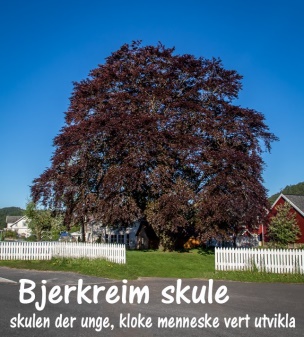 Rektor kallar inn representantar og vararepresentantar til det første møtet. Representantane avgjer kven som skal vere leiar, nestleiar og sekretær for utvalet.  Saksliste Informasjon frå rektor og/eller leiaren av utvalet om oppgåver, rettar, sjekklister og saker utvalet kan arbeide med og uttale seg omUtdeling av rettleiar om skolemiljøutval til nye representanter Godkjenne årshjul Definere kva representantane meiner kan gi eit betre skolemiljø på deira skole Skrive referat Det andre møtet i skolemiljøutvalet og samarbeidsutvalet - januar Saksliste Prioritere kva for oppgåver utvalet skal arbeide med: Godt skolemiljø Godt fysisk miljø Godt pykososialt miljø Ordensreglement Trivselstiltak Brukarundersøkingar Be om tiltak dersom det er brot på opplæringslova eller forskrifter Skrive referat Det tredje møtet i skolemiljøutvalet og samarbeidsutvalet - marssakslisteDiskutere nye saker Status for skolen i arbeidet for eit godt skolemiljø – om skolen har tilfredsstillande skriftlege planar for det fysiske miljøet og det psykososiale miljøet, kva resultata frå brukarundersøkingar på skulen viser osv.  Kva utvalet vil arbeide vidare med Skrive referat Det fjerde møtet i skolemiljøutvalet og samarbeidsutvalet - mai Saksliste Diskutere nye sakerFå informasjon av skoleleiinga om plassen til skolemiljøutvalet i skolen sin plan og budsjett for neste skoleår Vurdering av arbeidet i utvalet Blir utvalet informert om saker kntte til skolemiljøet? Blir utvalet informert om elevundersøkinga og eventuelle andre brukarundersøkingar? Blir utvalet involvert ved evaluering av planar og program som blir brukte for å skape eit godt skolemiljø? Blir utvalet høyrt av skolen? Skrive referat 